Anmeldung zum Kolloquium: Herbsttermin 20__/__Name: _________________________________________________________________   derzeitige Klasse: _______Hiermit melde ich mich verbindlich zum oben genannten Termin zur Wiederholungsprüfung für folgenden Module an: 1.	Genaue Bezeichnung des Pflicht-/Ergänzungs-/Wahl-Moduls*: ______________________________	______________________________________________________________________________________________________	Fach: ___________________		LehrerIn: ________________________________________________________	besucht im Winter-/Sommersemester*, Schuljahrs 20 __/__, Klasse in diesem Semester: _____2.	Genaue Bezeichnung des Pflicht-/Ergänzungs-/Wahl-Moduls*: _____________________________	____________________________________________________________________________________________________	Fach: ___________________		LehrerIn: ______________________________________________________	besucht im Winter-/Sommersemester*, Schuljahrs 20 __/__, Klasse in diesem Semester: _____3.	Genaue Bezeichnung des Pflicht-/Ergänzungs-/Wahl-Moduls*: _______________________________	______________________________________________________________________________________________________	Fach: ___________________		LehrerIn: ________________________________________________________	besucht im Winter-/Sommersemester*, Schuljahrs 20 __/__, Klasse in diesem Semester: _____4.	Genaue Bezeichnung des Pflicht-/Ergänzungs-/Wahl-Moduls*: ________________________________	_______________________________________________________________________________________________________	Fach: ___________________		LehrerIn: ________________________________________________________	besucht im Winter-/Sommersemester*, Schuljahrs 20 __/__, Klasse in diesem Semester: _____* Bitte auswählenSalzburg, am __________________	______________________________________________________________________				Unterschrift des Schülers/der Schülerin UND eines ErziehungsberechtigtenAbzugeben im Sekretariat (Eingangsstempel!)Spätester Termin der Anmeldung: Freitag, der vorletzten SchulwocheAkademisches GymnasiumSinnhubstraße 155020 Salzburg0662/829142sekretariat@akadgym.athttp://www.akadgym.salzburg.at/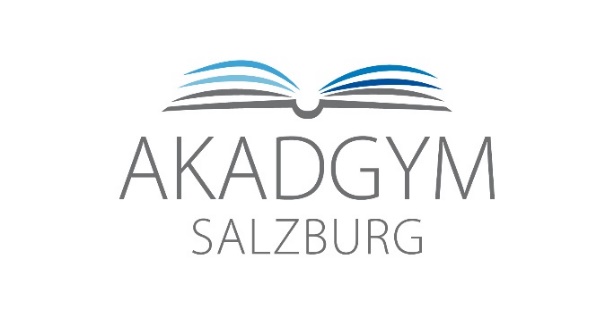 